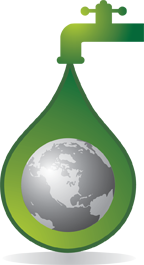 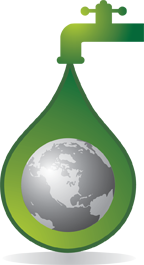 Commissioner’s Monthly Meeting Schedule 2022Central Hooksett Water Precinct holds its monthly Commissioner’s meeting on the third Tuesday of every month.  Meetings start promptly at 6:30 pm and all meetings are open to the public.  Meetings are held in the conference room of the CHWP office located at 10 Water Works Drive.Tuesday - January 18, 2022Tuesday - February 15, 2022Tuesday - March 15, 2022(Annual Meeting with Monthly Meeting to follow)Tuesday - April 19, 2022Tuesday - May 17, 2022Tuesday - June 21, 2022Tuesday - July 19, 2022Tuesday - August 16, 2022Tuesday - September 20, 2022Tuesday - October 18, 2022Tuesday - November 15, 2022Tuesday - December 13, 2022